Номера специальных телефонных линий и название раздела официального сайта ФГБОУ ВО «Чеченский государственный университет» для ответов на обращения, связанные с приемом на обучение в университетНомера специальных телефонов университета для ответов на обращения, связанные с приемом на обучение в университет 8 (8712) 29-55-43;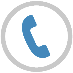              8 (8712) 29-50-19Название раздела официального сайта университета для ответов на обращения, связанные с приемом на обучение в университет pk.chesu.ru   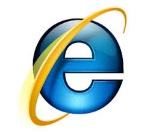 